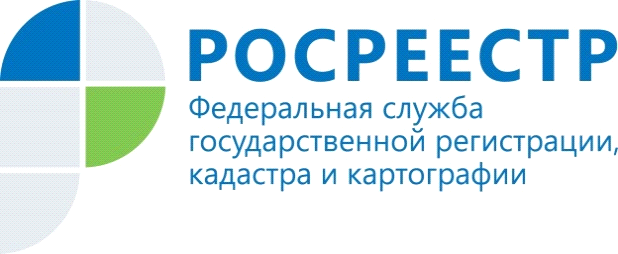 Схема расположения земельного участка на кадастровом плане территорииНапример, Вы решили взять в аренду или приобрести в собственность земельный участок для строительства недвижимости. Для этого Вам необходимо обратиться в органы, которые уполномочены на предоставление земельных участков, с заявлением и определенным пакетом документов. В случаях когда, отсутствует утвержденный проект межевания территории, документом  для образования земельного участка является схема расположения земельного участка на кадастровом плане территории. Такая схема представляет собой графический образ, который описывает то, как именно участок расположен на местности, определяются предполагаемые границы образуемого земельного участка и его площадь. По общему правилу подготовить такую схему должен орган исполнительной власти или орган местного самоуправления, однако, в некоторых случаях это может сделать сам заявитель.Кадастровая палата по Иркутской области информирует, что подготовить схему расположения земельного участка на кадастровом плане территории можно при помощи сайта Росреестра. Для этого необходимо воспользоваться сервисом «Личный кабинет правообладателя», подготовка схемы физическим лицам обойдется в 100 рублей, юридическим – 200 рублей. Подготовка документа осуществляется в форме электронного документа, однако, в случае, если подготовку схемы расположения земельного участка осуществляет гражданин, то существует возможность выбора – в виде электронного документа или в форме бумажного носителя.Решение об утверждении схемы принимает орган, уполномоченный на предоставление земельного участка. Срок действия такого решения составляет два года. В течение этого срока необходимо подготовить межевой план и поставить земельный участок на кадастровый учет.Елена Полехина, заместитель начальника юридического отделафилиала ФГБУ «ФКП Росреестра» по Иркутской области